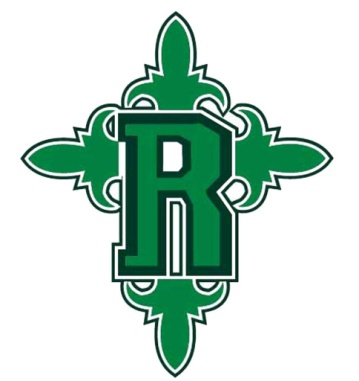 Basic Supplies (to go to Homeroom Teacher/Ms. Johnson)2 packs of Clorox wipes2 boxes of Kleenex (large)2 rolls of paper towels3 packs of copy paper (500 count)2 cans of disinfecting sprayELA Supplies (Mrs. McClay/Ms. Johnson)1 2-inch/3-ring binder3 black composition books1 pack of colored pencils1 pack of manila folders (10 count)3 packs of 5x8 index cards, lined1 pack of manila envelopes (9 ½ x 12 ½ with clasp)1 pencil bag with zipper (boxes and holes are unacceptable)1 pack black dry erase markers 94 count)1 box of Crayola markers, classic colors (10 count)2 plastic folders with pockets (no prongs)1 pair of scissorsMath Supplies (Mrs. Oliver/Ms. East/Ms. Johnson)2 packs pre-sharpened pencils (24 count, wooden)4 packs 5x8 index cards (unlined)5 packs of wide-ruled loose leaf paper1 pack of black dry erase markers (chisel tip)2 5-subject notebooks (to be used 1st semester of school)3 black composition booksScience Supplies (Ms. Harris/Ms. Johnson)1 red composition notebook1 black composition notebook1 bottle of Elmer’s glue1 pack of 5x8 index cards with lines1 pack of expo markers—black (boys), red (girls)1 red plastic pocket folder with prongs1 24 pack of pre-sharpened pencils*Please bring all supplies on the first day of school or before.**We may request that some items be replenished throughout the year.**Please send $10 cash for supply fee to purchase any additional academic, technological, and art supplies that may be needed throughout the year.*